Laatste kans om je stem te laten horen! Noodzaak om in actie te komen!Beste buurtbewoners,
het is letterlijk 1 minuut voor twaalf voor wat betreft de beslissing van de Provincie of er 3 “Euromasten windturbines” (hoger dan 200 meter…..ter vergelijking een flatgebouw van ongeveer 66 verdiepingen........ en dan niet 1 maar 3…..) bij de rotonde bij de N57 komen of niet. 
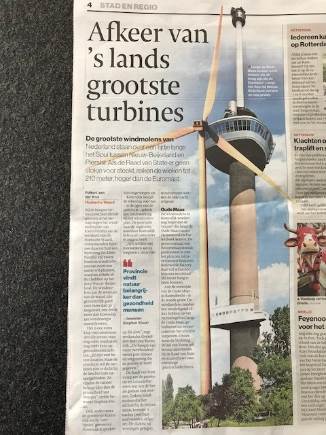 Bijna elke dag staat er wel een bericht in de krant dat buurtbewoners in verzet komen tegen plaatsing van dergelijke monsterlijk grote windmolens. Regionaal is er al veel gedaan door ons allen maar nu moeten we doorpakken hebben we de hulp van ieder van jullie hard nodig zodat we gezamenlijk zoveel mogelijk lawaai kunnen maken richting de Provincie.U moet er toch ook niet aan denken dat er straks drie van die euromasten in ons gezichtsveld staan met alle nadelige gevolgen van dien? Bedenk alleen al wat voor een geluidsoverlast en slagschaduw deze enorm hoge horizon vervuilende windturbines zullen veroorzaken? Laagfrequent, ziekmakend, geluid draagt kilometers ver en hoe hoger de windturbines hoe erger de overlast.Kom nu in actie en lees verder in deze nieuwsbrief hoe ook u kan proberen dit te voorkomen. Denk niet dat u hier niets tegen kan doen, samen zijn we sterker en hoe meer druk de provincie ondervindt, hoe moeilijker het voor ze wordt om toch tot plaatsing over te gaan. Natuurlijk heeft iedereen het druk, druk, druk maar voordat je het weet staan ze er echt. U wilt toch ook zeker weten dat u er alles aan heeft gedaan om dit te voorkomen?We zullen nog een extra lokale vergadering organiseren zodat iedereen voldoende argumenten aangereikt krijgt om te delen met de provincie. Planning hiervan is maandagavond 13 november. Geef je hiervoor op via windmolensvoorneputtennee@gmail.com  Locatie volgt nog.ProvincieZoals in de eerste nieuwsbrief is aangegeven is de provincie de zienswijzen aan het bekijken en beoordelen of het PlanMER daarop nog aangepast moet worden. Het antwoord op alle zienswijzen en wat de provincie daarmee gaat doen of er van vindt, wordt gegeven in een zogenaamde Nota van beantwoording. De definitieve zoekgebieden voor de plaatsing van windturbines liggen dan bijna vast!HoorzittingenOp 15 en 22 november 2017 zijn hoorzittingen gepland. Iedereen die een zienswijze heeft ingediend krijgt persoonlijk een uitnodiging om zijn of haar zegje te doen of in de Nota van beantwoording zijn of haar opmerkingen en vragen voldoende behandeld zijn. Dit is de laatste mogelijkheid dat een ieder van ons een tegenstem kan laten horen voordat de provincie een beslissing neemt. Hoe meer tegenstemmen ze van ons zullen horen hoe moeilijker het voor hen wordt om dan toch te besluiten om ze bij onze N57 rotonde neer te zetten.We hebben gevraagd of een hoorzitting op locatie mogelijk is, maar dat is organisatorisch niet te doen voor de provincie omdat het PlanMER meerdere gemeenten betreft.Hoe werkt dat12 november 2017 verstuurt de provincie aan iedereen een persoonlijke uitnodiging en daarin staat een link naar de Nota van beantwoording. Ben je het niet eens met wat daarin staat of wil je aanvullingen geven dan kun je je opgeven voor de hoorzitting via een formulier dat je instuurt of mailt naar de provincie.De provincie plant je dan in op een tijdstip op 15 of 22 november.Inspreektijd is vermoedelijk 10 minuten**Iedereen die inspreekt krijgt een lijst van wie er is ingepland.Wil je niet spreken bij de hoorzitting dan kun je ook op de publieke tribune gaan luisteren.Parkeren: Er is beperkte parkeergelegenheid bij de provincie. Alternatief is de parkeergarage bij het Malieveld. Ligt voor het Provinciehuis.** Denk niet van dat is wel erg kort. Als je je goed voorbereidt kun je veel zeggen in 10 minuten. Betrokkenheid en je laten zien is zeer belangrijk!! Dus houdt s.v.p. de 15e en de 22e vast vrij in je agenda zodat we met zoveel mogelijk buurt bewoners onze stem kunnen laten horen. We zullen nog een extra lokale vergadering organiseren zodat iedereen voldoende argumenten aangereikt krijgt om te delen met de provincie. Planning hiervan is 13 november. Geef je hiervoor op via windmolensvoorneputtennee@gmail.com  Locatie volgt nog.Commissie vergadering Provinciale Staten29 november 2017 	Aanwezigheid DRINGEND bij deze vergadering:Commissievergadering Ruimte en LeefomgevingTijd: 19.00 uur  Waar: Provinciehuis Zuid Hollandplein 1, 2596 AW Den Haag. In deze vergadering wordt de Nota van beantwoording in detail besproken en wordt er nog geen definitief besluit genomen, dan dat deze Nota bijvoorbeeld goed genoeg is om naar de vergadering van Provinciale Staten te gaan. Zeg maar de gemeenteraad waarbij alle leden aanwezig zijn. Jouw aanwezigheid is belangrijk. Waarom: Dit kan de besluitvorming voor de vergadering van provinciale Staten op 20 december a.s. beïnvloeden. Weinig betrokkenheid betekent ruimte voor de Provincie om haar eigen ding te doen en door te denderen. Veel aanwezigheid laat zien dat er weerstand is op het dossier en dat het dus niet zo makkelijk zal zijn om de windturbines te plaatsen. Gaan zij akkoord dan liggen de zoekgebieden echt definitief vast en worden de gemeenten opgedragen om de betreffende zoekgebieden tot ontwikkeling te brengen samen met de projectontwikkelaars die daarvoor al in de rij staan!Vergadering Provinciale Staten20 december 2017 	Aanwezigheid gevraagd bij deze vergadering:Vergadering Provinciale StatenTijd: 10.00 uur  Waar: Provinciehuis, Zuid Hollandplein 1, 2596 AW Den Haag. In deze vergadering wordt het besluit genomen over de Nota van beantwoording en dus het definitief aanwijzen van de zoeklocaties die tot ontwikkeling gaan komen.Jouw aanwezigheid is belangrijk. Waarom: Tonen betrokkenheid. Wat doet de Stichting Windmolens N57 Nee!Inspreken natuurlijk!!!  > bij de hoorzitting en bij de commissievergadering op 29 november en de vergadering op 20 december 2017.Wij zorgen tijdig voor een reactie op de Nota van beantwoording. Deze reactie kunt u ook gebruiken om in te spreken. Zorg dat ze het lekker druk hebben met ons daar in Den Haag!!!Want wij hebben het extra druk door Den Haag!!!De Stichting heeft een reactie geschreven op een motie van D66 Provincie Zuid-Holland die gaat over het eerlijk verdelen van de lusten en lasten van windenergie. 25 oktober 2017 gaan we inspreken bij de commissie Ruimte en Leefomgeving om 19.00 uur. We zullen daar aandacht vragen voor de nu gehanteerde afstand van 400 meter versus steeds hoger wordende windturbines. Wie gaat er mee?Weetjes